.32 count intro – start on lyrics. CW direction, LAST wall variation – see Choreographers NoteSection 1:	JAZZBOX CROSS, RIGHT CHASSE, LEFT BACK-ROCKSection 2:	LEFT SIDE STRUT, RIGHT CROSS STRUT, LEFT CHASSE, RIGHT BACK-ROCK(see NOTE for Last Wall Variation of Section 2)Section 3:	RIGHT SIDE, HOLD & SIDE, ROCK, WEAVE RIGHT, STEP FORWARDSection 4	RIGHT STEP, PIVOT 1/2 TURN,  SHUFFLE, LEFT STEP, PIVOT 1/2 TURN RIGHT,  SHUFFLESection 5:	RIGHT ROCKING CHAIR,  RIGHT SIDE, ROCK, HINGE 1/2 TURN LEFT, ROCKSection 6:	WEAVE 1/4 TURN LEFT,  STEP, PIVOT 1/2 TURN LEFT, RIGHT SHUFFLE FORWARDSection 7:	LEFT ROCKING CHAIR, LEFT SHUFFLE 1/2 TURN RIGHT, BACK-ROCKSection 8:	RIGHT SHUFFLE 1/2 TURN LEFT, BACK-ROCK, LEFT KICK BALL CHANGE, STOMP, SCUFFBegin againNOTE: Last Wall Variation – On Wall 5 the music/song slows down for the whole of Section 2  - plus 2 extra counts.REPLACE Section 2 with the following  10 steps:-SLOW JAZZBOX CROSSThe beat picks up as you begin Section 3 – continue dancing to the end of the music (end of Section 4)Website: www.slverstarswesterndancers.com - ? 01896 756244  -  e-mail:Hang Around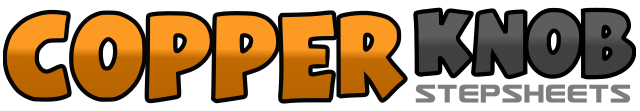 .......拍数:64墙数:4级数:Intermediate.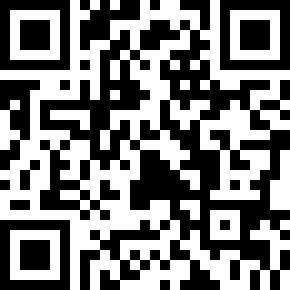 编舞者:Diana Dawson (UK) - April 2010Diana Dawson (UK) - April 2010Diana Dawson (UK) - April 2010Diana Dawson (UK) - April 2010Diana Dawson (UK) - April 2010.音乐:One Woman Man - Josh Turner : (CD: Everything is Fine)One Woman Man - Josh Turner : (CD: Everything is Fine)One Woman Man - Josh Turner : (CD: Everything is Fine)One Woman Man - Josh Turner : (CD: Everything is Fine)One Woman Man - Josh Turner : (CD: Everything is Fine)........1-2-3-4Cross step right over left, step back on left, step right to right side, cross step left over right5&6Step right to right side, step left next to right, step right to right side7-8Step back on left foot slightly behind right,  rock forward onto right1-2Step left to left side, drop left heel to floor taking weight3-4Cross step right over left, dropping right heel to floor taking weight5&6Step left to left side, step right next to left, step left to left side7-8Step back on right foot slightly behind left, rock forward onto left1-2Step right to right side, hold.&3-4Step left next to right(&), step right to right side, rock weight onto left foot.5-6-7-8Step right to right side, step left behind right, step right to right side, step left forward1-2Step right forward, pivot 1/2 turn left.       [6:00]3&4Right shuffle forward stepping – Right, Left, Right5-6Step left forward, pivot 1/2 turn right   [12:00]7&8Left shuffle forward stepping – Left, Right, Left1-2-3-4Step forward on right, recover onto left, step back on right, recover onto left5-6Step right to right side, recover weight onto left foot.7-8On ball of left foot make 1/2 turn left stepping right to right side, recover weight onto left [6:00]1-2Cross step right over left, step left to left side,3-4Step right behind left, make 1/4 turn left stepping forward on left  [3:00]5-6Step forward on right, pivot 1/2 turn left, [9:00]7&8Right shuffle forward stepping – Right, Left, Right1-2-3-4Step forward on left, recover onto right, step back on left, recover onto right5&6Make 1/4 turn right stepping left to left side, step right beside left, 1/4 turn right stepping back on left7-8Step back on right, recover onto left    [3:00]1&2Make 1/4 turn left stepping right to right side, step left beside right, 1/4 turn left stepping back on right3-4Step back on left, recover onto right	[9:00]5&6Kick left foot forward, step left beside right,  step right beside left7-8Stomp left foot forward, scuff right foot forward1-2-3-4Step left to left side, hold, cross step right over left, hold5-6-7-8Step back on left foot, hold, step right to right side, hold9-10Cross step left over right, hold